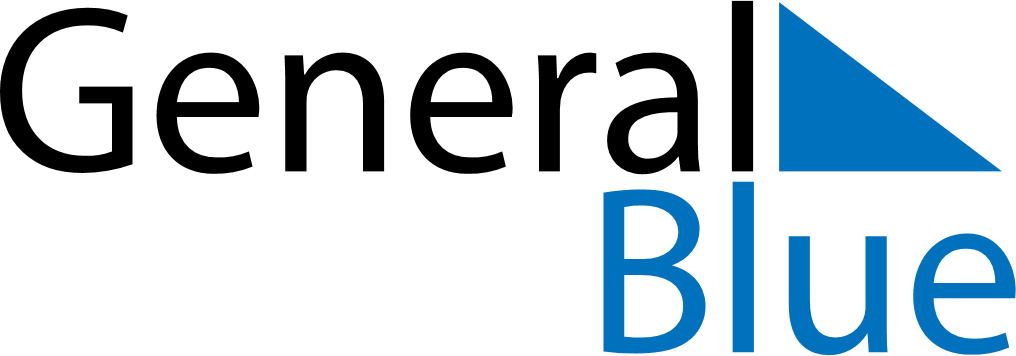 September 2019September 2019September 2019September 2019MozambiqueMozambiqueMozambiqueSundayMondayTuesdayWednesdayThursdayFridayFridaySaturday12345667Lusaka Peace Agreement8910111213131415161718192020212223242526272728Defense Force’s Day2930